Технология «Швейное дело» 9 класс  учитель Пачкина О.В.КлассДатаДомашнее задание  (работа по билетам)Задание для контроля13 апреля (понедельник)Билет № 2Назвать детали шпульного колпачка. Как он заправляется в челночный комплект?Ответы:1.Шпульный колпачок состоит: 1/ корпус, 2/ защелка, 3/ установочный палец,4/пластинчатая пружина, 5/ винт.Чтобы правильно установить шпульный колпачок, в челночный комплект нужно вставить его до щелчка, установочный палец вверх.914 апреля (вторник)2.Назвать и показать на образцах виды обработок нижнего среза юбки.Ответы:2.Нижний срез юбки можно обработать: 1/ швом вподгибку с закрытым срезом, 2/ вподгибку с открытым срезом предварительно его обметать, 3/окантовочным швом, 4/ косой обтачкой.915 апреля     (среда)3.Определить размер выметной петли и показать технику ее выполнения.Ответы: 3.Размер выметной петли определяется по диаметру пуговицы. Для свободного прохождения к размеру петли прибавляют 2-3 мм.1С1 пугов. +   2-3 мм - для плоских   пуговиц2Ci пугов. +   5 мм - для пугов. на ножке /толстые ткани/916 апреля (четверг)17 апреля (пятница)БИЛЕТ № 2Вопрос № 1. Назвать детали шпульного колпачка. Как шпульный колпачок заправляется в челночный комплект?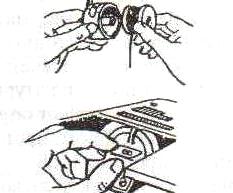 Задание. Впишите детали шпульного колпачка:Шпульный колпачок состоитпалец шпульного колпачка встал в паз челночного комплекта.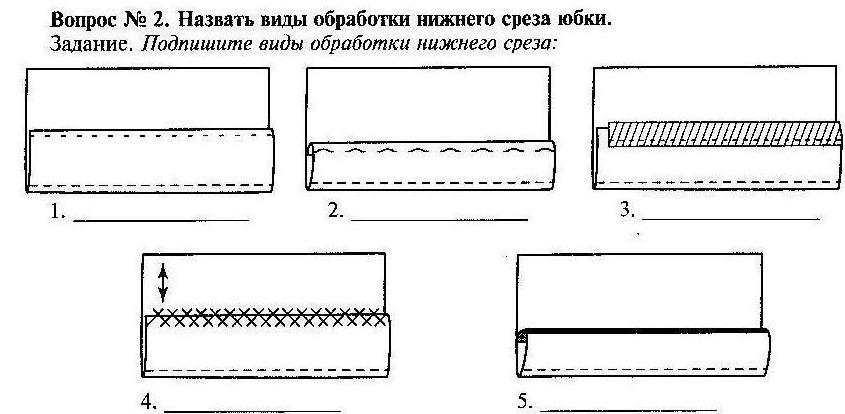 Вопрос № 3. От чего зависит размер выметной петли?                    Задание. Впишите пропущенные слова:Размер выметной петли зависит от               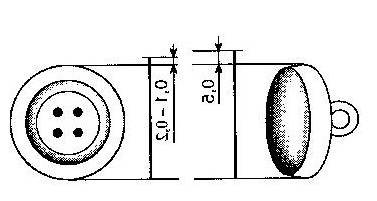 ___________________  пуговицы. Петлядолжна быть на_____________большеразмера пуговицы. Если пуговица неправильной формы, то петля должна быть на ____________ больше размера пуговицы. Петлю выполняют______________стежками.Ответы на вопросы отправить на адрес:(pachkinao@list.ru) или в VK